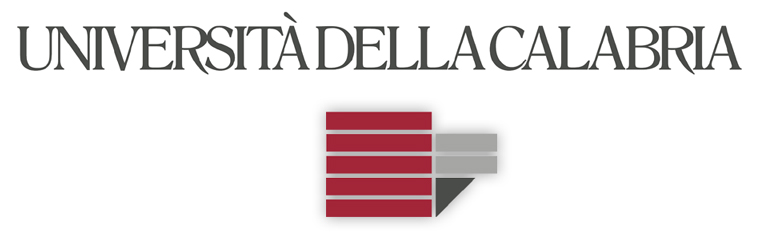 ELEZIONI DEL DIRETTORE DEL DIPARTIMENTO DI CHIMICA E TECNOLOGIE CHIMICHE1 novembre 2024 – 31 ottobre 2025ACCETTAZIONE DI CANDIDATURA	_l_ sottoscritt__    ________________________________________________________ , nat__ a ___________________________ il ________________ , Professore di ruolo di I Fascia, afferente al Dipartimento di  ______________________________________________________ ,DICHIARAdi accettare la candidatura per l’elezione alla carica di Direttore del Dipartimento sopra menzionato e di aver presentato regolare opzione di tempo pieno.Rende, li_______________										Firma								_______________________________N.B.: A) 	Qualora il presente modello sia consegnato brevi manu o trasmesso a mezzo posta tradizionale (raccomandata, posta celere, ecc.), allegare copia fotostatica non autenticata di un documento di identità in corso di validità.B) 	Qualora il presente modello sia trasmesso via PEC, apporre la firma digitale, oppure eseguire la scansione dello stesso modello completo di documento di identità in corso di validità.